Координационный Совет при Администрации города Горно-Алтайска по взаимодействию с национальными и религиозными объединениямиПРОТОКОЛ  Заседание  Координационного Совета при Администрации города Горно-Алтайска по взаимодействию с национальными и религиозными объединениями22.01. 2019 г.										№ 1Председатель: Сафронова О.А.Секретарь: Ахламенок Г.А.  Присутствовали: 12 членов Совета,7  приглашенных  (Список прилагается),  Повестка заседания:Обсуждение плана заседаний Координационного Совета при Администрации города Горно-Алтайска по взаимодействию с национальными и религиозными объединениями на 2019 год.Выступающие: Ахламенок Г.А., и.о. начальника отдела  информационной политики и связей с общественностью Администрации города Горно-АлтайскаРеализация Стратегии государственной национальной политики Российской Федерации в муниципальном образовании «Город Горно-Алтайск» в 2018 году и задачах на 2019 год  /Об исполнении плана реализации Стратегии государственной национальной политики Российской Федерации на период до 2025 года в муниципальном образовании «Город Горно-Алтайск» на 2018-2019 гг./Выступающие:  Комарова С.А., начальник  МУ «Управление культуры, спорта и молодежной политики администрации города Горно-Алтайска»Уина Н.М., методист  по национальному образованию МБУ «ЦОД УО города Горно-Алтайска»Ахламенок Г.А., и.о. начальника отдела информационной политики и связей с общественностью  администрации города Горно-Алтайска Маркина М.Ю., консультант юридического отдела администрации города Горно-АлтайскаОбсуждение концепции подготовки и  проведения  в  Горно-Алтайске в 2019 году национальных праздников: Чага-Байрам, Масленица, Наурыз.Выступающий:   Комарова С.А., начальник МУ «Управление культуры, спорта 
и молодежной политики администрации города Горно-АлтайскаПредседатель Координационного Совета Сафронова О.А.   предложила утвердить предложенную повестку заседания. (Приложение 1).Голосовали: «за» - 12, «против» - 0, «воздержались» - 0.Решили: утвердить повестку заседания.По первому вопросу «Обсуждение плана заседаний Координационного Совета при Администрации города Горно-Алтайска по взаимодействию с национальными и религиозными объединениями на 2019 год» выступила: Ахламенок Г.А., и.о. начальника отдела  информационной политики и связей с общественностью Администрации города Горно-Алтайска  с проектом плана заседаний (приложение №2).Сафронова О.А. предложила взять за основу предложенный проект плана, предложения о включении в план направить до 24.01.2019 г.Голосовали: «за» - 12, «против» - 0, «воздержались» - 0.Решили: проект плана заседаний взять за основу. По-второму вопросу «Реализация Стратегии государственной национальной политики Российской Федерации в муниципальном образовании «Город Горно-Алтайск» в 2018 году и задачах на 2019 год  /Об исполнении плана реализации Стратегии государственной национальной политики Российской Федерации на период до 2025 года в муниципальном образовании «Город Горно-Алтайск» на 2018-2019 гг./ выступили:Комарова С.А., начальник  МУ «Управление культуры, спорта и молодежной политики администрации города Горно-Алтайска»;Уина Н.М., методист  по национальному образованию МБУ «ЦОД УО города Горно-Алтайска»;Ахламенок Г.А., и.о. начальника отдела информационной политики и связей с общественностью  администрации города Горно-Алтайска ;Маркина М.Ю., консультант юридического отдела администрации города Горно-Алтайска.  (Выступления прилагаются)В обсуждении  приняли участие:- Варванец Л.С. вынесла на обсуждение необходимость проведения 12 июня выставки национальных культур, проводимой ежегодно по традиции в Горно-Алтайске в День города в сентябре. Участники высказали мнение ограничиться традицией, проводить в День города;- Сакитова К.Д. предложила продолжить работу по обучению казахского языка для сохранения родного языка, заслушать информацию Управления образования Горно-Алтайска с предложением о путях решения данной проблемы во 2 квартале. Участники заседания поддержали данное предложение;- Поздеев А.Н. предложил о своевременном создании единого оргкомитета при подготовке и проведении Дня славянской письменности, утверждения программы мероприятий. Участники заседания поддержали данное предложение;- Яимов И.Э. высказал мнение, что в городе за последние годы многое сделано для изучения алтайского языка и проблем острых нет. Проблемой остается охрана памятников архитектуры в городе и ее надо решать Администрации города. Предложил обсудить с заинтересованными ведомствами планы мероприятий по охране памятников архитектуры в городе. Участники заседания поддержали данное предложение;- Чичинов В.М. высказал мнение, что не всегда педагогические работники школ города заинтересованы в качественных знаниях алтайского языка обучающимися.Сафронова О.А. предложила взять за основу предложенный проект решения по данному вопросу. Решение принять с учетом прозвучавших предложений.Голосовали: «за» - 12, «против» - 0, «воздержались» - 0.Решили: 2.1 Информацию об исполнении Плана мероприятий по реализации 
в муниципальном образовании «Город Горно-Алтайск» Стратегии государственной национальной политики Российской Федерации на период 
до 2025 года  в 2018 году принять к сведению.2.2  Рекомендовать:- Продолжить работу по созданию музейного комплекса под открытым небом «Этнодеревня». К разработке проекта привлечь предпринимателей, мастеров прикладного творчества и более широкий круг представителей общественности.Ответственные: Отдел информационной политики и связей с общественностью администрации города Горно-Алтайска, МУ «Управление культуры, спорта и молодежной политики администрации города Горно-Алтайска», Отдел экономики и трудовых отношений администрации города Горно-Алтайска, Совет общественных организаций МО «Город Горно-Алтайск» при администрации города Горно-Алтайска.- Создать рабочую группу по формированию единого банка данных по традиционной народной культуре МО «Город Горно-Алтайск» (творческие коллективы, мастера ремёсел, другие носители традиций)Ответственные: МУ «Управление культуры, спорта и молодежной политики Администрации города Горно-Алтайска»Срок исполнения до 1 марта 2019 года.- Шире освещать особенности национальных обычаев и традиции народов, проживающих на территории МО «Город Горно-Алтайск»Ответственные: Отдел информационной политики и связей с общественностью администрации города Горно-Алтайска, газета «Вестник Горно-Алтайска» Срок исполнения в течение года- Содействовать созданию единого с Правительством РА оргкомитета при подготовке и проведении Дня славянской письменности и культуры, разработать и утвердить программу мероприятий.Ответственные: МУ «Управление культуры, спорта и молодежной политики администрации города Горно-Алтайска», Отдел информационной политики и связей с общественностью администрации города Горно-АлтайскаСрок исполнения: 20 апреля 2019 года	- Заслушать Управления образования Горно-Алтайска с информацией о возможных путях обучению казахскому языку в городе Горно-Алтайске Ответственные: МУ «Управление образования администрации МО города Горно-Алтайска»Срок исполнения: 2 квартал 2019 года.	3. По-третьему вопросу «Обсуждение концепции подготовки и  проведения  в  Горно-Алтайске в 2019 году национальных праздников: Чага-Байрам, Масленица, Наурыз выступила  Комарова С.А., начальник МУ «Управление культуры, спорта и молодежной политики администрации города Горно-Алтайска, которая проинформировала присутствующих по указанному вопросу, рассмотренному на оргкомитете накануне.Решили:3.1 Концепцию, предложенную МУ «Управление культуры, спорта и молодежной политики Администрации города Горно-Алтайска» подготовки и  проведения  в  Горно-Алтайске в 2019 году национальных праздников: Чага-Байрам, Масленица, Наурыз принять за основу.3.2 Рекомендовать:- Общественным организациям  активнее проявлять инициативу в подготовке и проведении национальных праздников;-  Шире информировать общественность города о программе праздничных мероприятий, включая конкурсы и состязанияОтветственные: Отдел информационной политики и связей с общественностью администрации города Горно-Алтайска, МУ «Управление культуры, спорта и молодежной политики администрации города Горно-Алтайска», Совет общественных организаций МО «Город Горно-Алтайск» при Администрации города Горно-АлтайскаПредседатель Совета                                                              О.А. СафроноваСекретарь Совета                                                                      Г.А. АхламенокРЕСПУБЛИКА АЛТАЙАДМИНИСТРАЦИЯ ГОРОДАГОРНО-АЛТАЙСКА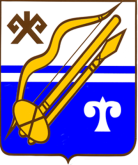 АЛТАЙ РЕСПУБЛИКАГОРНО-АЛТАЙСК КАЛАНЫҤАДМИНИСТРАЦИЯЗЫ